大家都喜歡動物動物一直被傷害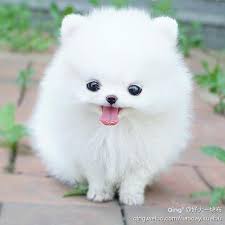 請大家一起保護動物讓動物有美好的家有美好的生活